Astronomy- Unit 1 – Geocentric vs. Heliocentric and Big Bang NotesGeocentric__________ centeredThe __________, ____________, ___________, planets all revolve around the _____________.Believed until _______________ ADEarly cultures (Aristotle) and _____________________.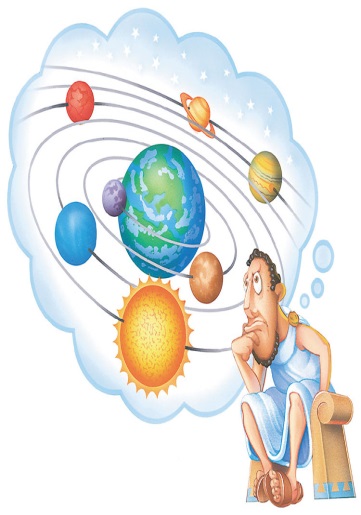 Heliocentric______________ centered_______________, _______________ revolve around the _______________.Believed from ____________ AD to __________________________________, Galileo, Kepler and Newton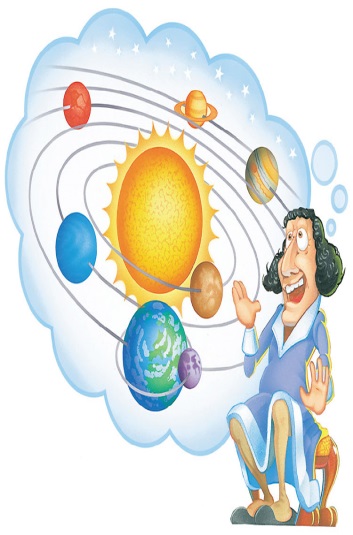 Big Bang Theory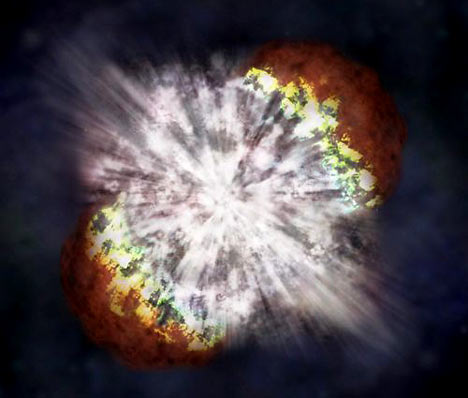 Theory of the _____________________ of the Universe (theory was made in __________)Matter, time and ___________________ were compressed into an extremely tiny ____________ (very unstable)EXPLODED about _____________________________ years ago. Preview Questions:What made Galileo believe in Copernicus’ theory of the solar system? ________________________What causes seasons? ______________________________________________________________One rotation of the Earth takes how many hours? ________________________________________What is the shape of the Earth’s orbit around the sun? ____________________________________One revolution of the Earth around the Sun takes how many days? __________________________What two forces allow the Earth to orbit around the Sun? _________________________________